Підстава: пункт 4-1 постанови Кабінету Міністрів України від 11 жовтня 2016 р. № 710 «Про ефективне використання державних коштів» Обґрунтування на виконання вимог Постанови КМУ від 11.10.2016 № 710:Враховуючи зазначене, замовник прийняв рішення стосовно застосування таких технічних та якісних характеристик предмета закупівлі: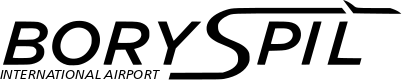 ДЕРЖАВНЕ ПІДПРИЄМСТВО«МІЖНАРОДНИЙ АЕРОПОРТ «БОРИСПІЛЬ» , 08300, Україна, Київська обл., Бориспільський район, село Гора, вулиця Бориспіль -7, код 20572069, юридична особа/ суб'єкт господарювання, який здійснює діяльність в окремих сферах господарювання, зазначених у п. 4 ч.1 ст. 2 Закону України «Про публічні закупівлі»Обґрунтування технічних та якісних характеристик предмета закупівлі та очікуваної вартості предмета закупівліОбґрунтування технічних та якісних характеристик предмета закупівлі та очікуваної вартості предмета закупівліПункт КошторисуНазва предмета закупівлі із зазначенням коду за Єдиним закупівельним словникомОчікувана вартість предмета закупівлі згідно річного плану закупівельОчікувана вартість предмета закупівлі згідно ОГОЛОШЕННЯ про проведення відкритих торгівІдентифікатор процедури закупівлі31.15 (2024)Перевірка технічного стану колісних транспортних засобів, код ДК 021:2015 - 71630000-3 - Послуги з технічного огляду та випробовувань 110 000,00 грн. з ПДВ91 666,67грн. без ПДВ UA-2024-07-01-005537-a1Обґрунтування технічних та якісних характеристик предмета закупівліЗакупівля обумовлена необхідністю проведення обов’язкової перевірки технічного стану транспортних засобів на відповідність вимогам безпеки дорожнього руху та охорони навколишнього середовища. Виконання вимог ЗУ «Про дорожній рух» та Постанови КМУ від 30.01.2012р. № 137 «Про затвердження Порядку проведення обов’язкового технічного контролю та обсягів перевірки технічного стану транспортних засобів, технічного опису та зразка протоколу перевірки технічного стану транспортного засобу». Надання послуг здійснюється фахівцями спеціалізованих підприємств, які мають необхідне обладнання для проведення обов’язкового технічного контролю транспортних засобів та включені до Реєстру суб’єктів проведення обов’язкового технічного контролю транспортних засобів. 2Обґрунтування очікуваної вартості предмета закупівліОчікувану вартість закупівлі розраховано методом порівняння ринкових цін відповідно до Примірної методики визначення очікуваної вартості предмета закупівлі, затвердженої наказом Міністерства розвитку економіки, торгівлі та сільського господарства України  від 18.02.2020 №275. Було направлено низку запитів з метою отримання комерційних пропозицій від потенційних Учасників процедури закупівлі. На підставі вищезазначеного визначено очікувану вартість за кожну одиницю послуг та очікувану вартість в цілому.  № п/пНайменування ПослугиОдиницявиміруКількістьТехнічні та якісні характеристики предмета закупівлі(Технічна специфікація)1Щорічний обов'язковий технічний контроль автомобілів категорії "M1"послуга7       Послуги надаються відповідно до вимог Постанови Кабінету Міністрів України від 30.01.2012 № 137 «Про затвердження Порядку проведення обов’язкового технічного контролю та обсягів перевірки технічного стану транспортних засобів, технічного опису та зразка протоколу перевірки технічного стану транспортного засобу»2Щорічний обов'язковий технічний контроль автомобілів категорії "M2"послуга10       Послуги надаються відповідно до вимог Постанови Кабінету Міністрів України від 30.01.2012 № 137 «Про затвердження Порядку проведення обов’язкового технічного контролю та обсягів перевірки технічного стану транспортних засобів, технічного опису та зразка протоколу перевірки технічного стану транспортного засобу»3Щорічний обов'язковий технічний контроль автомобілів категорії "M3"послуга8       Послуги надаються відповідно до вимог Постанови Кабінету Міністрів України від 30.01.2012 № 137 «Про затвердження Порядку проведення обов’язкового технічного контролю та обсягів перевірки технічного стану транспортних засобів, технічного опису та зразка протоколу перевірки технічного стану транспортного засобу»4Щорічний обов'язковий технічний контроль автомобілів категорії "N1"послуга15       Послуги надаються відповідно до вимог Постанови Кабінету Міністрів України від 30.01.2012 № 137 «Про затвердження Порядку проведення обов’язкового технічного контролю та обсягів перевірки технічного стану транспортних засобів, технічного опису та зразка протоколу перевірки технічного стану транспортного засобу»5Щорічний обов'язковий технічний контроль автомобілів категорії "N2"послуга8       Послуги надаються відповідно до вимог Постанови Кабінету Міністрів України від 30.01.2012 № 137 «Про затвердження Порядку проведення обов’язкового технічного контролю та обсягів перевірки технічного стану транспортних засобів, технічного опису та зразка протоколу перевірки технічного стану транспортного засобу»6Щорічний обов'язковий технічний контроль автомобілів категорії "N3"послуга14       Послуги надаються відповідно до вимог Постанови Кабінету Міністрів України від 30.01.2012 № 137 «Про затвердження Порядку проведення обов’язкового технічного контролю та обсягів перевірки технічного стану транспортних засобів, технічного опису та зразка протоколу перевірки технічного стану транспортного засобу»7Щорічний обов'язковий технічний контроль автомобілів категорії "O4"послуга2       Послуги надаються відповідно до вимог Постанови Кабінету Міністрів України від 30.01.2012 № 137 «Про затвердження Порядку проведення обов’язкового технічного контролю та обсягів перевірки технічного стану транспортних засобів, технічного опису та зразка протоколу перевірки технічного стану транспортного засобу»